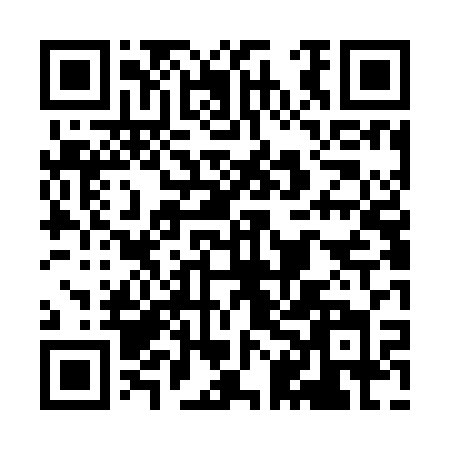 Prayer times for Oberviechtach, GermanyMon 1 Apr 2024 - Tue 30 Apr 2024High Latitude Method: Angle Based RulePrayer Calculation Method: Muslim World LeagueAsar Calculation Method: ShafiPrayer times provided by https://www.salahtimes.comDateDayFajrSunriseDhuhrAsrMaghribIsha1Mon4:546:471:144:487:429:282Tue4:526:451:144:497:449:303Wed4:496:431:134:507:459:324Thu4:466:401:134:507:479:345Fri4:446:381:134:517:489:366Sat4:416:361:134:527:509:387Sun4:386:341:124:537:519:408Mon4:366:321:124:537:539:429Tue4:336:301:124:547:559:4410Wed4:306:281:124:557:569:4611Thu4:286:261:114:557:589:4812Fri4:256:241:114:567:599:5113Sat4:226:221:114:578:019:5314Sun4:196:201:114:588:029:5515Mon4:176:181:104:588:049:5716Tue4:146:161:104:598:059:5917Wed4:116:141:105:008:0710:0218Thu4:086:121:105:008:0810:0419Fri4:066:101:095:018:1010:0620Sat4:036:081:095:028:1110:0821Sun4:006:061:095:028:1310:1122Mon3:576:041:095:038:1410:1323Tue3:546:021:095:038:1610:1624Wed3:516:001:085:048:1710:1825Thu3:485:581:085:058:1910:2026Fri3:455:561:085:058:2010:2327Sat3:435:551:085:068:2210:2528Sun3:405:531:085:078:2410:2829Mon3:375:511:085:078:2510:3030Tue3:345:491:085:088:2710:33